ORIENTAÇÃO TÉCNICA PROGRAD Nº 02/2021PROCEDIMENTOS PARA REALIZAÇÃO DE ESTÁGIO NÃO OBRIGATÓRIO PRESENCIAL DURANTE O PERÍODO DA PANDEMIA DA COVID-19OBJETIVOA presente orientação técnica tem por objetivo orientar os procedimentos para a realização de estágio não obrigatório presencial durante o período da pandemia ocasionada pelo novo coronavírus.JUSTIFICATIVAA Resolução CONAC 033/2020, que dispõe sobre a aprovação e a regulamentação de Calendário Acadêmico de atividades de ensino para a graduação, nos semestres 2020.1, 2020.2 e 2021.1, autoriza a oferta de estágio de estágio presencial, desde que observadas as seguintes condições:Art. 3º Compete aos Centros de Ensino planejar as atividades de ensino e de aprendizagem não presenciais no Calendário Acadêmico 2020.1 e ofertar:(...)§2º. – Os Centros de Ensino poderão autorizar Estágios não obrigatórios, de forma não presencial ou presencial, no Calendário Acadêmico 2020.1, quando houver consenso entre a coordenação de curso, o docente orientador, o discente e aprovação pelo Conselho Diretor de Centro. Para os possíveis casos de forma presencial, a unidade concedente deverá ofertar as condições de biossegurança para a realização do estágio, a ser avaliada pelo Colegiado de curso; respeitadas as particularidades, a legislação de cada campo de atuação profissional e as recomendações do respectivo Conselho de Classe.Dessa forma, considerando a Resolução CONAC 033/2020, a presente Orientação Técnica orienta sobre os procedimentos para a realização do estágio não obrigatório presencial.PROCEDIMENTOSPara a solicitação do estágio não obrigatório presencial deverão ser observados os seguintes procedimentos:O (A) discente deverá encaminhar, via e-mail, ao Setor de Estágio do Centro, o Plano de Atividades (ANEXO I), preenchido de forma conjunta com o Supervisor e o Orientador, e o Termo de Responsabilidade da Unidade Concedente (ANEXO II), com pelo menos 20 (vinte) dias de antecedência do início do período do  estágio proposto;O Setor de Estágio do Centro encaminhará, via e-mail, o Plano de Atividades e o Termo de Responsabilidade da Unidade Concedente ao Colegiado/Coordenação do Curso para análise;O Colegiado/Coordenação deverá analisar o Plano de Atividades e o Termo de Responsabilidade da Unidade Concedente no prazo de até 05 (cinco) dias úteis da data do recebimento destes documentos;No caso de aprovação do Plano de Atividades e do Termo de Responsabilidade da Unidade Concedente, o Colegiado/Coordenação comunicará à Secretaria Administrativa do Centro, via e-mail, para que o Conselho Diretor possa analisar essa documentação;A Secretaria Administrativa do Centro informará ao Setor de Estágio do Centro, via e-mail, se o Plano de Atividades e o Termo de Responsabilidade da Unidade Concedente foram aprovados pelo Conselho Diretor, para que o referido setor possa comunicar ao (à) discente;Em caso de aprovação da referida documentação, o (a) discente deverá preencher o Formulário para Informações de Dados de Estágio (ANEXO III) e encaminhar, via e-mail, ao Setor de Estágio do Centro, este documento e uma cópia do Seguro Contra Acidentes Pessoais fornecido pela Unidade Concedente;O Setor de Estágio do Centro cadastrará no Módulo de Estágio os dados doestágio contidos no referido formulário, gerando o Termo de Compromisso nosistema;No Portal do Discente, o (a) discente deverá salvar em formato PDF o Termo de Compromisso (observar os itens “o” e “p” para os casos em que o modelo do Termo de Compromisso adotado seja o da unidade concedente) e encaminhar este documento, via e-mail, ao Coordenador do Curso para assinatura;O Coordenador do Curso deverá assinar o Termo de Compromisso, devolvendo-o, via e-mail, ao (à) discente;O discente encaminhará, via e-mail, o Termo de Compromisso ao Orientador que deverá assinar este documento, devolvendo-o, da mesma forma, ao (à) discente;O (A) discente deverá imprimir 03 (três) vias do Termo de Compromisso, assinar  e colher as assinaturas do Supervisor e do Representante Legal da Unidade Concedente;Após a assinatura do Termo de Compromisso, o (a) discente deverá escanear uma via e encaminhar, por e-mail, este documento ao Setor de Estágio do Centro;O discente deverá ficar com uma via do Termo de Compromisso, entregar uma a Unidade Concedente e guardar a outra via para, quando do retorno das atividades acadêmicas, entregar ao Setor de Estágios do Centro, para arquivamento;O Termo de Compromisso deverá estar assinado por todas as partes até 5 (cinco) dias úteis antes do início do estágio;O (A) discente poderá adotar o modelo do Termo de Compromisso da Unidade Concedente;Caso utilize o modelo do Termo de Compromisso da Unidade Concedente, o discente, antes de colher as assinaturas, deverá encaminhar, via e-mail, este documento preenchido ao Setor de Estágio do Centro, que verificará se o mesmo está em conformidade com a Lei 11.788/2008 e a Resolução CONAC 005/2019;O (A) discente deverá preencher no Módulo de Estágio, em prazo não superior a 6 (seis) meses, o Relatório Periódico e, ao término do estágio, deverá preencher o Relatório Final;O supervisor e o orientador deverão preencher no Módulo de Estágio, em prazonão superior a 6 (seis) meses, os seguintes relatórios, respectivamente: Relatório de Acompanhamento do Estágio pelo Supervisor e o Relatório de Visita (virtual ou presencial) do Orientador.Cruz das Almas, 04 de Fevereiro de 2021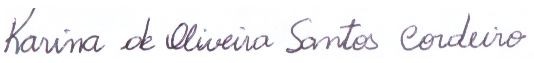 Karina de Oliveira Santos CordeiroPRÓ-REITORA DE GRADUAÇÃOANEXO IPLANO DE ATIVIDADES DO ESTAGIÁRIOIdentificação da Unidade Concedente e SupervisorIdentificação do estagiárioIdentificação da instituição de ensinoAtividades a serem desenvolvidas no estágioResultados esperadosAssinatura do EstagiárioAssinatura do Profissional Supervisor	Assinatura do Professor Orientador de EstágioANEXO IITERMO DE RESPONSABILIDADE DA UNIDADE CONCEDENTE PARA REALIZAÇÃO DE ESTÁGIO DURANTE A PANDEMIA DE COVID-19Pelo  presente  Termo  de  Responsabilidade,  a  unidade  concedente  de  estágio  (RAZÃO SOCIAL  DA  UNIDADE  CONCEDENTE),  inscrita  no  CNPJ  sob  o  número  (CNPJ  DA CONCEDENTE), localizada na (ENDEREÇO DA CONCEDENTE), declara que, em observância ao disposto no art. 14 da Lei nº 11.788/2008, disponibiliza os Equipamentos de Proteção Individual (EPIs) ou uso obrigatório de máscaras, obedecendo ainda às regras de higiene e segurança, de quantidade máxima e de distanciamento mínimo entre as pessoas, para preservar a saúde do(s) estagiário(s), visando conter o avanço da pandemia de coronavírus. Entre as medidas adotadas estão:-(LISTAR MEDIDAS)---,	de	de 2021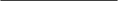 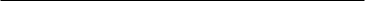 (Nome e Cargo do representante da Concedente)CONCEDENTEANEXO IIFORMULÁRIO PARA INFORMAÇÕES DE DADOS DE ESTÁGIONome: 		Matrícula: 	Email: 	Telefone:  	DADOS DO ESTÁGIOTipo de Estágio:(	) ESTÁGIO CURRICULAR OBRIGATÓRIO	(	) ESTÁGIO CURRICULAR NÃO OBRIGATÓRIOCarga horária Semanal: 	horasValor da Bolsa: R$ 		Valor Auxílio Transporte: R$ 	ao diaOutros benefícios 	DADOS DO ORIENTADORProfessor Orientador do Estágio 			 E-mail 	Telefone 	LOCAL DO ESTÁGIOCPF/CNPJ: 				Nome:		 CEP: 	Logradouro:				 Bairro: 			Complemento:		 UF: 					Munícipio:	 Tel. Fixo: ( 		Tel. Celular:( 		 VIGÊNCIA DO ESTÁGIOData de Início do Estágio: 	Data de Fim do Estágio:  	HORÁRIO DE ENTRADA E SAÍDADADOS DO SEGURO CONTRA ACIDENTES PESSOAISCPF/CNPJ: 	Apólice do Seguro: 	Valor do Seguro:   		 Nome da seguradora:  					 Data de Início da Apólice 		Data de Fim da Apólice  		 Obs.: Enviar a cópia da apólice de seguros.SUPERVISOR DE ESTÁGIOCPF: 	Nome 	RG: 	Órgão de Expedição: SSP 	UF: 	Sexo:		 Data de Nascimento: 		Cargo:				 Setor:					 Formação Profissional:  					  Telefone: 		E-mail:  				PLANO DE ATIVIDADESMINISTÉRIO DA EDUCAÇÃO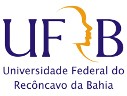 UNIVERSIDADE FEDERAL DO RECÔNCAVO DA BAHIASISTEMA INTEGRADO DE ADMINISTRAÇÃOFOLHA DE ASSINATURASEmitido em 04/02/2021NOTA TÉCNICA Nº 2/2021 - CEIAC (11.01.07.01)(Nº do Protocolo: NÃO PROTOCOLADO)(Assinado digitalmente em 04/02/2021 18:06 )KARINA DE OLIVEIRA SANTOS CORDEIROPRO-REITOR 1642510(Assinado digitalmente em 04/02/2021 17:04 )GABRIEL RIBEIROCOORDENADOR 1716659Para verificar a autenticidade deste documento entre em https://sistemas.ufrb.edu.br/documentos/ informando seu número: 2, ano: 2021, tipo: NOTA TÉCNICA, data de emissão: 04/02/2021 e o código de verificação: 3bcadae654Nome da Unidade Concedente:Nome da Unidade Concedente:Nome da Unidade Concedente:Endereço:CEP:Cidade:CNPJ:Telefone:fax:E-mail:E-mail:E-mail:Supervisor do estágio designado pela Unidade Concedente:Supervisor do estágio designado pela Unidade Concedente:Supervisor do estágio designado pela Unidade Concedente:Cargo:Cargo:Cargo:Formação Profissional:Formação Profissional:Formação Profissional:Telefone:E-mail:Nome : Telefone:Curso:Matrícula:Período do estágio:/	/	a	/	/Setor de realização do estágio:Campus:Professor orientador:	telefone:E-mail do professor orientador:TurnoSegunda-FeiraSegunda-FeiraTerça-FeiraTerça-FeiraQuarta-FeiraQuarta-FeiraQuinta-FeiraQuinta-FeiraSexta-FeiraSexta-FeiraSábadoSábadoDomingoDomingoTurnoEntradaSaídaEntradaSaídaEntradaSaídaEntradaSaídaEntradaSaídaEntradaSaídaEntradaSaídaMatVespNot